Publicado en Madrid el 23/07/2021 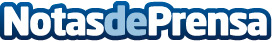 Las aulas se preparan para la formación híbrida y conectada con WiFi 6Cambium Networks: Tecnologías como el WiFi6 serán las grandes protagonistas de la vuelta a las aulas el próximo mes de septiembre. Aulas que serán conectadas e híbridas, combinando las clases presenciales y las onlineDatos de contacto:Cambium NetworksCambium NetworksNota de prensa publicada en: https://www.notasdeprensa.es/las-aulas-se-preparan-para-la-formacion_1 Categorias: Nacional Telecomunicaciones Educación E-Commerce http://www.notasdeprensa.es